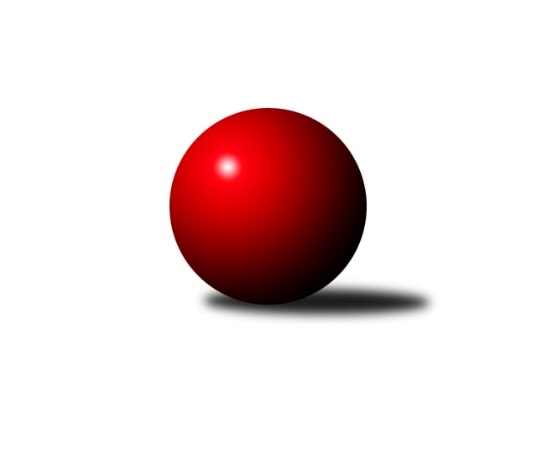 Č.3Ročník 2022/2023	21.9.2022Nejlepšího výkonu v tomto kole: 2458 dosáhlo družstvo: TJ Sokol Rudná EMistrovství Prahy 4 2022/2023Výsledky 3. kolaSouhrnný přehled výsledků:SK Rapid Praha B	- SK Žižkov Praha E	6:2	2035:2023	7.0:5.0	19.9.SC Olympia Radotín C	- TJ Sokol Rudná E	2:6	2183:2458	2.0:10.0	20.9.SK Meteor Praha E	- TJ Sokol Praha-Vršovice D	6:2	2408:2346	7.0:5.0	21.9.SK Rapid Praha B	- SC Olympia Radotín B	2:6	2205:2319	5.0:7.0	5.9.SC Olympia Radotín C	- SK Žižkov Praha E	6:2	2190:2177	9.0:3.0	6.9.TJ Sokol Praha-Vršovice D	- TJ Sokol Rudná E	5:3	2015:1975	7.0:5.0	7.9.SK Žižkov Praha E	- SK Meteor Praha E	0:8	2006:2320	1.5:10.5	15.9.Tabulka družstev:	1.	SK Meteor Praha E	2	2	0	0	14.0 : 2.0 	17.5 : 6.5 	 2364	4	2.	SC Olympia Radotín B	1	1	0	0	6.0 : 2.0 	7.0 : 5.0 	 2319	2	3.	TJ Sokol Rudná E	2	1	0	1	9.0 : 7.0 	15.0 : 9.0 	 2217	2	4.	SK Rapid Praha B	2	1	0	1	8.0 : 8.0 	12.0 : 12.0 	 2120	2	5.	SC Olympia Radotín C	2	1	0	1	8.0 : 8.0 	11.0 : 13.0 	 2187	2	6.	TJ Sokol Praha-Vršovice D	2	1	0	1	7.0 : 9.0 	12.0 : 12.0 	 2181	2	7.	SK Žižkov Praha E	3	0	0	3	4.0 : 20.0 	9.5 : 26.5 	 2069	0Podrobné výsledky kola:	 SK Rapid Praha B	2035	6:2	2023	SK Žižkov Praha E	Antonín Krampera	 	 167 	 149 		316 	 0:2 	 408 	 	193 	 215		Barbora Králová	Tomáš Moravec	 	 127 	 122 		249 	 0:2 	 347 	 	172 	 175		Martin Svoboda	Roman Hašek	 	 155 	 168 		323 	 2:0 	 283 	 	138 	 145		Petr Katz	Jaroslav Svozil	 	 143 	 173 		316 	 1:1 	 300 	 	151 	 149		Vladimír Busta	Petr Švenda	 	 198 	 207 		405 	 2:0 	 334 	 	178 	 156		David Dungel	Marek Švenda	 	 210 	 216 		426 	 2:0 	 351 	 	170 	 181		Martin Hřebejkrozhodčí: Nejlepší výkon utkání: 426 - Marek Švenda	 SC Olympia Radotín C	2183	2:6	2458	TJ Sokol Rudná E	Vojtěch Zlatník	 	 221 	 205 		426 	 0:2 	 466 	 	227 	 239		Petr Fišer	Petr Zlatník	 	 180 	 178 		358 	 0:2 	 428 	 	216 	 212		Jana Fišerová	Aleš Nedbálek	 	 187 	 143 		330 	 0:2 	 449 	 	236 	 213		Luboš Machulka	Jan Kalina	 	 200 	 196 		396 	 1:1 	 369 	 	150 	 219		Miloslav Dvořák	Karel Svoboda	 	 153 	 157 		310 	 0:2 	 384 	 	173 	 211		Jaroslav Mařánek	Petr Žáček	 	 194 	 169 		363 	 1:1 	 362 	 	172 	 190		Alena Gryzrozhodčí: Jan KalinaNejlepší výkon utkání: 466 - Petr Fišer	 SK Meteor Praha E	2408	6:2	2346	TJ Sokol Praha-Vršovice D	Martin Povolný	 	 193 	 214 		407 	 0:2 	 418 	 	202 	 216		Milan Lukeš	Bohumil Fojt	 	 219 	 195 		414 	 2:0 	 371 	 	185 	 186		Václav Černý	Jana Fojtová *1	 	 169 	 161 		330 	 0:2 	 398 	 	208 	 190		Jitka Vykouková	Michal Mičo	 	 216 	 179 		395 	 1:1 	 377 	 	191 	 186		Renata Göringerová	Zuzana Edlmannová	 	 209 	 210 		419 	 2:0 	 396 	 	194 	 202		Jarmila Fremrová	Miroslava Martincová	 	 209 	 234 		443 	 2:0 	 386 	 	181 	 205		Zdeněk Poutníkrozhodčí:  Vedoucí družstevstřídání: *1 od 51. hodu Mikoláš DvořákNejlepší výkon utkání: 443 - Miroslava Martincová	 SK Rapid Praha B	2205	2:6	2319	SC Olympia Radotín B	Pavel Eder	 	 198 	 165 		363 	 0:2 	 414 	 	209 	 205		Radek Pauk	Petr Švenda	 	 231 	 209 		440 	 2:0 	 411 	 	215 	 196		Martin Šimek	Antonín Krampera	 	 177 	 154 		331 	 0:2 	 378 	 	192 	 186		Květa Dvořáková	Jaroslav Svozil	 	 152 	 146 		298 	 0:2 	 359 	 	182 	 177		Vladimír Dvořák	Roman Hašek	 	 189 	 180 		369 	 1:1 	 391 	 	188 	 203		Renáta Francová	Marek Švenda	 	 193 	 211 		404 	 2:0 	 366 	 	162 	 204		Pavel Šimekrozhodčí: Vedoucí družstevNejlepší výkon utkání: 440 - Petr Švenda	 SC Olympia Radotín C	2190	6:2	2177	SK Žižkov Praha E	Vojtěch Zlatník	 	 230 	 202 		432 	 2:0 	 379 	 	194 	 185		Kateřina Majerová	Ludmila Zlatníková	 	 160 	 204 		364 	 1:1 	 381 	 	195 	 186		Barbora Králová	Aleš Nedbálek	 	 168 	 149 		317 	 0:2 	 441 	 	233 	 208		Pavla Hřebejková	Petr Zlatník	 	 177 	 194 		371 	 2:0 	 321 	 	162 	 159		Petr Katz	Karel Svoboda	 	 179 	 175 		354 	 2:0 	 333 	 	162 	 171		Martin Hřebejk	Petr Žáček	 	 174 	 178 		352 	 2:0 	 322 	 	145 	 177		Vladimír Bustarozhodčí: Jiří UjhelyiNejlepší výkon utkání: 441 - Pavla Hřebejková	 TJ Sokol Praha-Vršovice D	2015	5:3	1975	TJ Sokol Rudná E	Milan Lukeš	 	 192 	 180 		372 	 2:0 	 341 	 	182 	 159		Miloslav Dvořák	Renata Göringerová	 	 166 	 156 		322 	 1:1 	 349 	 	159 	 190		Jana Fišerová	Květuše Pytlíková	 	 186 	 192 		378 	 1:1 	 332 	 	188 	 144		Luboš Machulka	Helena Hanzalová	 	 111 	 137 		248 	 0:2 	 292 	 	136 	 156		Alena Gryz	Jarmila Fremrová	 	 187 	 156 		343 	 2:0 	 300 	 	157 	 143		Jaroslav Mařánek	Jitka Vykouková	 	 159 	 193 		352 	 1:1 	 361 	 	181 	 180		Petr Fišerrozhodčí:  Vedoucí družstevNejlepší výkon utkání: 378 - Květuše Pytlíková	 SK Žižkov Praha E	2006	0:8	2320	SK Meteor Praha E	Barbora Králová	 	 211 	 203 		414 	 1:1 	 420 	 	192 	 228		Michal Mičo	Pavla Hřebejková *1	 	 157 	 166 		323 	 0:2 	 364 	 	171 	 193		Petra Grulichová	Martin Svoboda	 	 161 	 179 		340 	 0.5:1.5 	 350 	 	161 	 189		Mikoláš Dvořák	Vladimír Busta	 	 159 	 146 		305 	 0:2 	 408 	 	191 	 217		Martin Povolný	Petr Katz	 	 127 	 154 		281 	 0:2 	 397 	 	215 	 182		Zuzana Edlmannová	David Dungel	 	 168 	 175 		343 	 0:2 	 381 	 	191 	 190		Miroslava Martincovározhodčí: střídání: *1 od 42. hodu Martin HřebejkNejlepší výkon utkání: 420 - Michal MičoPořadí jednotlivců:	jméno hráče	družstvo	celkem	plné	dorážka	chyby	poměr kuž.	Maximum	1.	Vojtěch Zlatník 	SC Olympia Radotín C	429.00	287.5	141.5	9.5	1/1	(432)	2.	Petr Švenda 	SK Rapid Praha B	422.50	296.0	126.5	12.0	1/1	(440)	3.	Marek Švenda 	SK Rapid Praha B	415.00	287.0	128.0	11.5	1/1	(426)	4.	Radek Pauk 	SC Olympia Radotín B	414.00	297.0	117.0	6.0	1/1	(414)	5.	Petr Fišer 	TJ Sokol Rudná E	413.50	286.0	127.5	10.5	2/2	(466)	6.	Miroslava Martincová 	SK Meteor Praha E	412.00	296.0	116.0	8.5	2/2	(443)	7.	Martin Šimek 	SC Olympia Radotín B	411.00	268.0	143.0	14.0	1/1	(411)	8.	Zuzana Edlmannová 	SK Meteor Praha E	408.00	281.5	126.5	10.0	2/2	(419)	9.	Michal Mičo 	SK Meteor Praha E	407.50	284.5	123.0	10.5	2/2	(420)	10.	Martin Povolný 	SK Meteor Praha E	407.50	288.0	119.5	12.0	2/2	(408)	11.	Barbora Králová 	SK Žižkov Praha E	401.00	283.7	117.3	8.0	3/3	(414)	12.	Jan Kalina 	SC Olympia Radotín C	396.00	289.0	107.0	9.0	1/1	(396)	13.	Milan Lukeš 	TJ Sokol Praha-Vršovice D	395.00	279.5	115.5	11.0	2/2	(418)	14.	Renáta Francová 	SC Olympia Radotín B	391.00	277.0	114.0	15.0	1/1	(391)	15.	Luboš Machulka 	TJ Sokol Rudná E	390.50	275.5	115.0	12.5	2/2	(449)	16.	Jana Fišerová 	TJ Sokol Rudná E	388.50	270.0	118.5	11.0	2/2	(428)	17.	Květa Dvořáková 	SC Olympia Radotín B	378.00	300.0	78.0	20.0	1/1	(378)	18.	Jitka Vykouková 	TJ Sokol Praha-Vršovice D	375.00	283.5	91.5	17.0	2/2	(398)	19.	Jarmila Fremrová 	TJ Sokol Praha-Vršovice D	369.50	271.5	98.0	12.5	2/2	(396)	20.	Pavel Šimek 	SC Olympia Radotín B	366.00	261.0	105.0	18.0	1/1	(366)	21.	Petr Zlatník 	SC Olympia Radotín C	364.50	272.0	92.5	15.5	1/1	(371)	22.	Ludmila Zlatníková 	SC Olympia Radotín C	364.00	251.0	113.0	14.0	1/1	(364)	23.	Pavel Eder 	SK Rapid Praha B	363.00	265.0	98.0	18.0	1/1	(363)	24.	Vladimír Dvořák 	SC Olympia Radotín B	359.00	248.0	111.0	12.0	1/1	(359)	25.	Petr Žáček 	SC Olympia Radotín C	357.50	265.0	92.5	14.0	1/1	(363)	26.	Miloslav Dvořák 	TJ Sokol Rudná E	355.00	256.5	98.5	12.5	2/2	(369)	27.	Renata Göringerová 	TJ Sokol Praha-Vršovice D	349.50	279.5	70.0	20.5	2/2	(377)	28.	Roman Hašek 	SK Rapid Praha B	346.00	273.0	73.0	20.0	1/1	(369)	29.	Martin Svoboda 	SK Žižkov Praha E	343.50	242.0	101.5	18.0	2/3	(347)	30.	Jaroslav Mařánek 	TJ Sokol Rudná E	342.00	257.0	85.0	23.5	2/2	(384)	31.	Martin Hřebejk 	SK Žižkov Praha E	342.00	266.0	76.0	21.5	2/3	(351)	32.	David Dungel 	SK Žižkov Praha E	338.50	269.0	69.5	24.5	2/3	(343)	33.	Karel Svoboda 	SC Olympia Radotín C	332.00	242.5	89.5	20.0	1/1	(354)	34.	Alena Gryz 	TJ Sokol Rudná E	327.00	251.5	75.5	23.0	2/2	(362)	35.	Antonín Krampera 	SK Rapid Praha B	323.50	236.5	87.0	19.0	1/1	(331)	36.	Aleš Nedbálek 	SC Olympia Radotín C	323.50	240.5	83.0	22.5	1/1	(330)	37.	Vladimír Busta 	SK Žižkov Praha E	309.00	244.3	64.7	26.3	3/3	(322)	38.	Jaroslav Svozil 	SK Rapid Praha B	307.00	233.0	74.0	20.5	1/1	(316)	39.	Petr Katz 	SK Žižkov Praha E	295.00	232.7	62.3	28.3	3/3	(321)	40.	Tomáš Moravec 	SK Rapid Praha B	249.00	215.0	34.0	37.0	1/1	(249)		Pavla Hřebejková 	SK Žižkov Praha E	441.00	296.0	145.0	9.0	1/3	(441)		Bohumil Fojt 	SK Meteor Praha E	414.00	294.0	120.0	7.0	1/2	(414)		Zdeněk Poutník 	TJ Sokol Praha-Vršovice D	386.00	279.0	107.0	16.0	1/2	(386)		Kateřina Majerová 	SK Žižkov Praha E	379.00	260.0	119.0	10.0	1/3	(379)		Květuše Pytlíková 	TJ Sokol Praha-Vršovice D	378.00	282.0	96.0	10.0	1/2	(378)		Václav Černý 	TJ Sokol Praha-Vršovice D	371.00	264.0	107.0	14.0	1/2	(371)		Petra Grulichová 	SK Meteor Praha E	364.00	293.0	71.0	23.0	1/2	(364)		Mikoláš Dvořák 	SK Meteor Praha E	350.00	272.0	78.0	21.0	1/2	(350)		Helena Hanzalová 	TJ Sokol Praha-Vršovice D	248.00	183.0	65.0	34.0	1/2	(248)Sportovně technické informace:Starty náhradníků:registrační číslo	jméno a příjmení 	datum startu 	družstvo	číslo startu
Hráči dopsaní na soupisku:registrační číslo	jméno a příjmení 	datum startu 	družstvo	27036	Václav Černý	21.09.2022	TJ Sokol Praha-Vršovice D	26863	Michal Mičo	15.09.2022	SK Meteor Praha E	26591	David Dungel	15.09.2022	SK Žižkov Praha E	Program dalšího kola:4. koloNejlepší šestka kola - absolutněNejlepší šestka kola - absolutněNejlepší šestka kola - absolutněNejlepší šestka kola - absolutněNejlepší šestka kola - dle průměru kuželenNejlepší šestka kola - dle průměru kuželenNejlepší šestka kola - dle průměru kuželenNejlepší šestka kola - dle průměru kuželenNejlepší šestka kola - dle průměru kuželenPočetJménoNázev týmuVýkonPočetJménoNázev týmuPrůměr (%)Výkon2xPetr FišerRudná E4662xPetr FišerRudná E122.974662xLuboš MachulkaRudná E4492xMarek ŠvendaRapid B118.564261xMiroslava MartincováMeteor E4432xLuboš MachulkaRudná E118.484491xJana FišerováRudná E4281xMiroslava MartincováMeteor E115.664432xMarek ŠvendaRapid B4262xBarbora KrálováŽižkov E113.554082xVojtěch ZlatníkRadotín C4261xJana FišerováRudná E112.94428